PHIẾU ĐĂNG KÝ  THẺ PHÓNG VIÊNVòng loại Giải bóng đá U17 Vô địch Châu Á – Bảng FTừ ngày 05/10 đến 09/10 tại SVĐ Việt Trì, Phú ThọCƠ QUAN CHỦ QUẢN: ĐỊA CHỈ CƠ QUAN: WEBSITE:.......................................................................EMAIL:...........................................................DANH SÁCH PHÓNG VIÊN ĐĂNG KÝ LÀM THẺ PHÓNG VIÊN: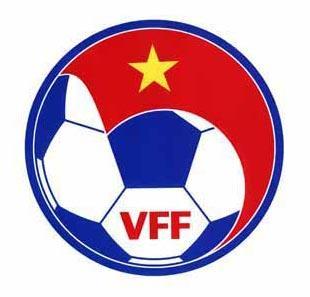 LIÊN ĐOÀN BÓNG ĐÁ VIỆT NAMĐịa chỉ: Đ.Lê Quang Đạo, P.Phú Đô, Q.Nam Từ Liêm, Hà NộiTel: 84-4-37342275 (TT); Fax: 84-4-37341349Website: www.vff.org.vn; Email: info@vff.org.vnFanpage: www.facebook.com/vietnamesefootballSTTHỌ VÀ TÊNEMAILĐIỆN THOẠIFILE ẢNH CÁ NHÂN (VUI LÒNG ĐÍNH KÈM TẠI ĐÂY)LOẠI THẺ PHÓNG VIÊN (MỖI PHÓNG VIÊN CHỈ ĐƯỢC ĐĂNG KÝ 1 LOẠI THẺ)LOẠI THẺ PHÓNG VIÊN (MỖI PHÓNG VIÊN CHỈ ĐƯỢC ĐĂNG KÝ 1 LOẠI THẺ)LOẠI THẺ PHÓNG VIÊN (MỖI PHÓNG VIÊN CHỈ ĐƯỢC ĐĂNG KÝ 1 LOẠI THẺ)ĐĂNG KÝ DI CHUYỂN CÙNG XE BUS CỦA VFFĐĂNG KÝ DI CHUYỂN CÙNG XE BUS CỦA VFFĐĂNG KÝ DI CHUYỂN CÙNG XE BUS CỦA VFFĐĂNG KÝ DI CHUYỂN CÙNG XE BUS CỦA VFFSTTHỌ VÀ TÊNEMAILĐIỆN THOẠIFILE ẢNH CÁ NHÂN (VUI LÒNG ĐÍNH KÈM TẠI ĐÂY)PV VIẾTPV ẢNHPV TRUYỀN HÌNH/PHÁT THANH4/10(Họp báo)5/107/109/101Mọi thông tin xin vui lòng liên hệ: Phòng Truyền thông - Liên đoàn bóng đá Việt NamTel: 024-37857453E-mail: media@vff.org.vnHoặc xem tại website: www.vff.org.vn XÁC NHẬN CỦA LÃNH ĐẠO CƠ QUAN(Ký và đóng dấu)